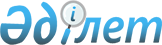 Об утверждении Правил возмещения затрат на проезд, питание, проживание и медицинское освидетельствование безработным, а также и незанятым гражданам из целевых групп, направленным на профессиональное обучение
					
			Утративший силу
			
			
		
					Постановление Акимата Кокпектинского района N 756 от 24 февраля 2005 года. Зарегистрировано Департаментом юстиции Восточно-Казахстанской области 24 марта 2005 года за N 2240. Утратило силу - постановлением акимата Кокпектинского района от 14 апреля 2009 года № 11      

 Сноска. Утратило силу - постановлением акимата Кокпектинского района от 14.04.2009 № 11.      В соответствии с подпунктом 2 статьи 5 и подпунктом 6 статьи 7 Закона Республики Казахстан от 23 января 2001 года N 149-II "О занятости населения", постановлением Правительства Республики Казахстан от 19 июня 2001 года N 836 "О мерах по реализации Закона Республики Казахстан от 23 января 2001 года "О занятости населения", в целях установления дополнительных мер по защите целевых групп населения, руководствуясь подпунктом 14 пункта 1 статьи 31 Закона Республики Казахстан от 23 января 2001 года № 148-II "О местном государственном управлении в Республике Казахстан", Кокпектинский районный акимат ПОСТАНОВЛЯЕТ:

       

1. Утвердить прилагаемые "Правила возмещения затрат на проезд, питание, проживание и медицинское освидетельствование безработным, а также и незанятым гражданам из целевых групп, направленным на профессиональное обучение" (приложение)

      2. Контроль за реализацией данного постановления возложить на заместителя акима района Абенова А.Ж.      Аким района

Приложение к постановлению

Кокпектинского районного акимата

от 24 февраля 2005 годаПРАВИЛА

возмещения затрат на проезд, питание, проживание и медицинское

освидетельствование безработным, а также и незанятым гражданам

из целевых групп, направленным на профессиональное обучение      Настоящие правила разработаны в соответствии с Законом Республики Казахстан "О занятости населения" и Правилами организации и финансирования профессиональной подготовки, повышения квалификации и переподготовки безработных, утвержденных постановлением Правительства Республики Казахстан от 19 июня 2001 года N 836, и другими законодательными актами.

1. ОБЩИЕ ПОЛОЖЕНИЯ      1. Основные понятия, используемые в настоящих Правилах:

      1) заявитель-безработный или незанятый гражданин из целевых групп, направленный на профподготовку и обратившийся за возмещением затрат;

      2) возмещение затрат-частичная или полная оплата проезда, питания, проживания и медицинского освидетельствования заявителю;

      3) незанятый гражданин из целевых групп-гражданин, обратившийся в Государственное учреждение районный отдел занятости и социальных программ в трудоспособном возрасте, не относящийся к занятому населению, входящий в целевые группы, определенные местными исполнительными органами.

      2. Возмещение затрат на проживание, проезд к месту учебы и обратно в пределах области производится заявителю, обучающемуся не по месту жительства.

      3. Возмещение затрат на проезд к месту учебы и обратно в пределах области, питание, проживание и медицинское освидетельствование, осуществляют Государственные учреждения районные отделы занятости и социальных программ.

      4. Возмещение затрат на медицинское освидетельствование производится заявителям, направленным на обучение по профессиям, требующим определения профпригодности, и оплачивается независимо от результатов.

      5. Медицинское освидетельствование заявители проходят по направлению Государственных учреждений районных отделов занятости и социальных программ.

      6. Возмещение затрат заявителю осуществляется с момента представления документов, но не позднее одного месяца со дня окончания обучения.

      7. Право на возмещение затрат имеют безработные, а также незанятые граждане из целевых групп, официально зарегистрированные в Государственном учреждении районном отделе занятости и социальных программ, направленные на профессиональную подготовку, повышение квалификации и переподготовку.

2. ПОРЯДОК ОБРАЩЕНИЯ ЗА ПОЛУЧЕНИЕМ ВОЗМЕЩЕНИЯ ЗАТРАТ      8. Заявитель подает письменное заявление в Государственное учреждение районный отдел занятости и социальных программ и представляет необходимые документы.

      9. Заявитель несет ответственность в соответствии с законодательством Республики Казахстан за полноту и достоверность сведений, указанных в заявлении и документах.

3. ПЕРЕЧЕНЬ НЕОБХОДИМЫХ ДОКУМЕНТОВ      10. Документами для получения возмещения затрат являются:

      1) письменное заявление с указанием номера лицевого счета в банке по месту жительства;

      2) проездные документы по железнодорожному транспорту, пассажирскому автотранспорту (кроме такси), либо справка организации, осуществляющей указанные виды перевозок, о стоимости проезда;

      3) платежный документ о прохождении медицинского освидетельствования.

4. РАЗМЕР ВОЗМЕЩЕНИЯ ЗАТРАТ      11. Полное возмещения затрат производится:

      1) за медицинское освидетельствование-стоимость обследования, подтвержденная документами;

      2) за проезд к месту обучения и обратно в пределах региона (области, района)-стоимость проезда, подтвержденная документами.

      12. Частичное возмещение затрат на проживание производится в следующих размерах:

      1) при проживании иногородних заявителей во время обучения в городах Усть-Каменогорске, Семипалатинске в общежитии-по представленным платежным документам, но не более трех месячных расчетных показателей в месяц. При проживании в арендованных жилых помещениях-три месячных расчетных показателя в месяц;

      2) при проживании в общежитии иногородних заявителей в других населенных пунктах-по представленным документам, но не более двух месячных расчетных показателей в месяц. При проживании в арендованных жилых помещениях-два месячных расчетных показателя в месяц.

      13. Возмещение затрат на питание для обучающихся в городах Усть-Каменогорске и Семипалатинске производится в размере 3-х месячных расчетных показателей в месяц, в остальных населенных пунктах в размере 2-х месячных расчетных показателей в месяц.

5. ПОРЯДОК ВЫПЛАТЫ ВОЗМЕЩЕНИЯ ЗАТРАТ      14. Выплата возмещения затрат осуществляется за счет средств районного бюджета, предусмотренных на выполнение Программы занятости населения.

      15. Выплата частичного возмещения затрат на проживание производится пo окончании обучения или ежемесячно.

      16. Выплата возмещения затрат на питание производится ежемесячно.

      17. Выплата полного возмещения затрат на медицинское освидетельствование и на проезд к месту обучения и обратно в пределах региона (области, района) производится в течение месяца с момента предъявления документов.

      18. Выплата полного или частичного возмещения затрат осуществляется в денежной форме путем перечисления на лицевой счет заявителю.      Начальник отдела занятости и

      социальных программ
					© 2012. РГП на ПХВ «Институт законодательства и правовой информации Республики Казахстан» Министерства юстиции Республики Казахстан
				